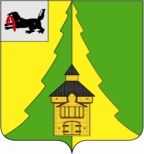 Российская Федерация	Иркутская область	Нижнеилимский муниципальный район	АДМИНИСТРАЦИЯ	ПОСТАНОВЛЕНИЕОт «11» октября 2022г. №866	г. Железногорск-Илимский«Об утверждении Правил использованияводных объектов общего пользования,расположенных на территории Нижнеилимского муниципального района, для личных и бытовых нужд»В соответствии п. 3 ст. 6, ст. 27 Водного кодекса Российской Федерации, Федеральным законом от 06.10.2003 N 131-ФЗ «Об общих принципах организации местного самоуправления в Российской Федерации», Постановлением Правительства Иркутской области от 08.10.2009 N 280/59-пп «Об утверждении Правил охраны жизни людей на водных объектах в Иркутской области», руководствуясь Уставом муниципального образования «Нижнеилимский район», администрация Нижнеилимского муниципального района                              ПОСТАНОВЛЯЕТ:1. Утвердить Правила использования водных объектов общего пользования, расположенных на территории Нижнеилимского муниципального района, для личных и бытовых нужд (приложение 1).2. Утвердить Состав комиссии по обследованию земельных участков, граничащих с водными объектами общего пользования и их береговыми полосами, на межселенной территории муниципального образования «Нижнеилимский район» (приложение 2).3. Настоящее постановление подлежит официальному опубликованию в периодическом издании «Вестник Думы и администрации Нижнеилимского муниципального района» и на официальном сайте муниципального образования «Нижнеилимский район».4. Настоящее постановление вступает в силу после его официального опубликования.5.  Контроль за исполнением постановления оставляю за собой.И.о. мэра района						В.В. ЦвейгартРассылка: в дело – 2, отдел ГО и ЧС, главы ГП и СП, ГИМС, ЕДДС.М.С. Киреева30779Приложение № 1 к постановлениюадминистрации Нижнеилимского муниципального районаот_11.10.2022г. №866Правила использования водных объектов общего пользования,расположенных на территории Нижнеилимского муниципального района,для личных и бытовых нужд1. Общие положения1.1. Настоящие правила использования водных объектов общего пользования, расположенных на территории Нижнеилимского муниципального района, для личных и бытовых нужд (далее - Правила) разработаны в соответствии с Водным кодексом Российской Федерации, Федеральным законом от 06.10.2003 N 131-ФЗ «Об общих принципах организации местного самоуправления в Российской Федерации», постановлением Правительства Иркутской области от 08.10.2009 N 280/59-пп «Об утверждении Правил охраны жизни людей на водных объектах в Иркутской области», иными нормативными правовыми актами Российской Федерации, Иркутской области.1.2. Настоящие Правила устанавливают порядок использования водных объектов общего пользования, расположенных на территории Нижнеилимского муниципального района, для личных и бытовых нужд, включая обеспечение свободного доступа граждан к водным объектам общего пользования и их береговым полосам на территории Нижнеилимского муниципального района.1.3. Целями настоящих правил являются:1) упорядочивание отношений по использованию водных объектов общего пользования для личных и бытовых нужд;2) обеспечение рационального использования водных объектов общего пользования для личных и бытовых нужд;3) охрана жизни и здоровья граждан при использовании водных объектов для личных и бытовых нужд.1.4. В Правилах используются понятия, определенные Водным кодексом Российской Федерации, иными нормативными правовыми актами Российской Федерации и Иркутской области, а также настоящими Правилами:1) поверхностные водные объекты, находящиеся в государственной или муниципальной собственности, являются водными объектами общего пользования, то есть общедоступными водными объектами, если иное не предусмотрено Водным кодексом Российской Федерации;2) береговая полоса - полоса земли вдоль береговой линии (границы водного объекта) водного объекта общего пользования, которая предназначается для общего пользования. Ширина береговой полосы водных объектов общего пользования составляет двадцать метров, за исключением береговой полосы каналов, а также рек и ручьев, протяженность которых от истока до устья не более чем десять километров. Ширина береговой полосы каналов, а также рек и ручьев, протяженность которых от истока до устья не более чем десять километров, составляет пять метров;3) использование водных объектов общего пользования для личных и бытовых нужд - использование водных объектов в целях:питьевого и хозяйственного водоснабжения;полива садовых, огородных, дачных земельных участков;ведения личного подсобного хозяйства, водопоя сельскохозяйственных животных;плавания и причаливания плавучих средств;туризма, спорта, отдыха, купания, любительского и спортивного рыболовства;иных целях, не связанных с осуществлением предпринимательской деятельности.2. Порядок использования водных объектов для личных и бытовых нужд2.1. В соответствии с Водным кодексом Российской Федерации каждый гражданин вправе иметь доступ к водным объектам общего пользования и бесплатно использовать их для личных и бытовых нужд, пользоваться (без использования механических, транспортных, землеройно-транспортных средств) береговой полосой таких объектов для передвижения и пребывания около них, если иное не предусмотрено Водным кодексом Российской Федерации, другими федеральными законами. При использовании водных объектов общего пользования для личных и бытовых нужд заключение договора водопользования или принятие решения о предоставлении водного объекта в пользование не требуется.2.2. Использование водных объектов общего пользования для питьевого и хозяйственно-бытового водоснабжения допускается при наличии санитарно-эпидемиологического заключения о соответствии водного объекта санитарным правилам и условиям безопасного для здоровья населения использования водного объекта в порядке, предусмотренном законодательством в области обеспечения санитарно-эпидемиологического благополучия населения.2.3. Граждане при использовании водных объектов общего пользования (их береговой полосы) для личных и бытовых нужд обязаны:1) соблюдать требования законодательства Российской Федерации, Иркутской области, настоящих Правил;2) рационально использовать водные объекты общего пользования;3) не допускать нарушения прав других граждан, а также причинения вреда здоровью людей и окружающей природной среде;4) не допускать ухудшения качества воды, среды обитания объектов животного и растительного мира, а также нанесения ущерба хозяйственным и иным объектам;5) не допускать уничтожения или повреждения почвенного покрова и объектов растительного мира на берегах водных объектов общего пользования;6) соблюдать установленный режим использования водоохранных зон и прибрежных защитных полос, не допускать засорения и загрязнения территории водоохранных зон водных объектов общего пользования.2.4. При использовании водных объектов общего пользования (их береговой полосы) для личных и бытовых нужд запрещается:1) купание у пристаней, причалов, паромов, в пределах запретных и охраняемых зон отчуждения мостов, водопроводных и других сооружений, в местах, где выставлены информационные запрещающие знаки и знаки безопасности;2) движение автотранспортных средств (кроме автомобилей специального назначения) в пределах водоохранных зон водного объекта общего пользования, в том числе мойка, ремонт автотранспортных средств, за исключением их движения по дорогам, стоянки на дорогах и в специально оборудованных местах, имеющих твердое покрытие;3) распашка земель, размещение отвалов размываемых грунтов, загромождение и (или) захламление береговой полосы бытовыми и строительными материалами либо мусором, а также складирование данных объектов на указанной территории;4) сброс в водные объекты и захоронение в них сточных вод, отходов производства и потребления, в том числе выведенных из эксплуатации судов и иных плавучих средств (их частей и механизмов);5) выпас сельскохозяйственных животных и организация для них летних лагерей, ванн в границах прибрежной защитной полосы водного объекта общего пользования;6) занятие береговой полосы водного объекта, а также размещение в ее пределах устройств и сооружений, ограничивающих доступ к водному объекту;7) стирка белья и купание животных в местах для купания людей;8) снятие или повреждение информационных знаков и знаков безопасности;9) совершение иных действий, угрожающих жизни и здоровью людей и наносящих вред водному объекту и окружающей природной среде, в соответствии с действующим законодательством.3. Информирование населения об ограничениях использования водных объектов для личных и бытовых нужд3.1. В случаях угрозы причинения вреда жизни или здоровью граждан, возникновения чрезвычайных ситуаций природного или техногенного характера, причинения вреда окружающей среде, объектам животного и растительного мира, пользование водными объектами общего пользования для личных и бытовых нужд может быть приостановлено, ограничено или запрещено, а также могут быть установлены другие запреты в случаях, предусмотренных законодательством Российской Федерации и Иркутской области.3.2. Информация о приостановлении и ограничении водопользования на водных объектах общего пользования предоставляется гражданам через средства массовой информации и (или) посредством специальных информационных знаков.3.3. Населению Нижнеилимского муниципального района рекомендуется информировать администрацию Нижнеилимского муниципального района об авариях и иных чрезвычайных ситуациях на водных объектах общего пользования, расположенных на территории Нижнеилимского муниципального района, по телефону 8(39566)32330.4. Ответственность за нарушение настоящих Правил.4.1. Лица, виновные в нарушении настоящих Правил, несут ответственность в соответствии с действующим законодательством.4.2. Привлечение к ответственности за нарушение Правил не освобождает виновных лиц от обязанности устранить допущенное нарушение и возместить причиненный ими вред.5. Обеспечение свободного доступа граждан к водным объектам и их береговым полосам5.1. Свободный доступ граждан к водным объектам и их береговым полосам обеспечивается комиссией по обследованию земельных участков, граничащих с водными объектами общего пользования и их береговыми полосами, на межселенной территории муниципального образования «Нижнеилимский район» (далее - Комиссия).5.2. В своей деятельности Комиссия руководствуется Конституцией Российской Федерации, федеральными законами, иными нормативными правовыми актами Российской Федерации, областными законами и иными нормативными правовыми актами Иркутской области и нормативными правовыми актами муниципального образования «Нижнеилимский район».Комиссия осуществляет свою деятельность во взаимодействии с органами государственного контроля (надзора), муниципального контроля.5.3. В целях установления факта наличия или отсутствия условий по обеспечению свободного доступа граждан к водным объектам общего пользования и их береговым полосам Комиссия проводит обследование водных объектов общего пользования и их береговых полос.Такое обследование осуществляется с фотофиксацией. 5.4. Комиссия при выявлении случаев ограничения свободного доступа к водным объектам и их береговым полосам (в том числе путем установления ограждений или иным способом) имеет право:- письменно информировать лиц, чьи действия ограничили доступ к водным объектам и их береговым полосам, о нарушении права граждан на свободный доступ к водным объектам и их береговым полосам, а также предупреждать об ответственности, предусмотренной законодательством. - направлять сведения о выявленных случаях ограничения свободного доступа граждан к водным объектам общего пользования и их береговым полосам в органы, уполномоченные на осуществление контрольно-надзорной деятельности, прокуратуру.5.5. Результаты работы Комиссии оформляются актом обследования водных объектов общего пользования и их береговых полос, который составляется не позднее 2 рабочих дней с даты обследования в 2 экземплярах, подписывается всеми членами Комиссии, один из которых представляется мэру района. И.о. мэра района						В.В. ЦвейгартПриложение № 2 к постановлениюадминистрации Нижнеилимского муниципального районаот_11.10.2022г. №866Состав комиссии по обследованию земельных участков, граничащих с водными объектами общего пользования и их береговыми полосами на межселенной территории муниципального образования «Нижнеилимский район»Председатель комиссии:Цвейгарт Виктор Викторович – заместитель мэра по жилищной политике, градостроительству, энергетике, транспорту и связи администрации Нижнеилимского муниципального района;Члены комиссии:Елгин Валерий Александрович – начальник отдела по ГО и ЧС администрации Нижнеилимского муниципального района, заместитель председателя комиссии;Киреева Мария Сергеевна – консультант по ГО и ЧС администрации Нижнеилимского муниципального района;Ефремова Оксана Васильевна – старший инженер по природопользованию и охране окружающей среды администрации Нижнеилимского муниципального района.И.о. мэра района						В.В. Цвейгарт